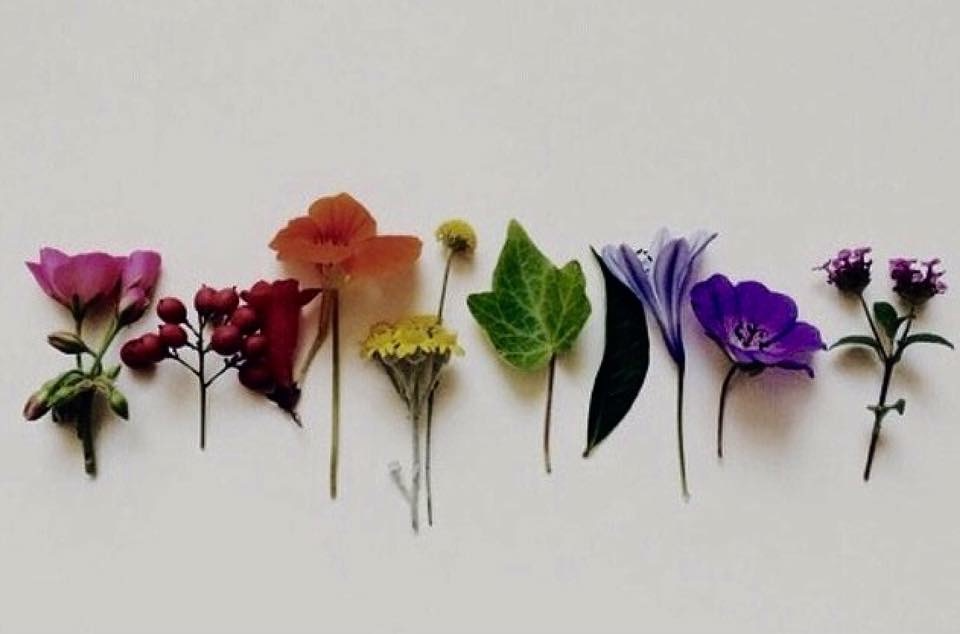 LENTE VIERENBericht van Addie Weenk:Zaterdag 20 april vieren we de lente☀🌺! Om 16 uur willen we met de buurt een uurtje zaaien en oogsten. Zaaien als voedselbank voor de bijen én om bepaalde plekken wat te verfraaien. Bijvoorbeeld om de afvalcontainers en de bomen. Oogsten doen we door de rijpe compost te halen uit de grote hoop tuinafval bij ijsbaanpad/jachthavenweg. Welkom is iedereen die een handje wil helpen bij het zaaien en/of oogsten. Of voor de gezelligheid en om ons aan te moedigen. De tuincompost verdelen we over wie wil! We sluiten af om ca 17 uur met een drankje 🥂 (dat je dan zelf even mee moet brengen 😉). Gezamenlijke start dus om 16 uur bij de containers op hoek ijsbaanpad/jachthavenweg. Tot dan! 
Groet! Marc, Addie, Aukje en Andrea. 🌺🌼🌸. Ps: we hebben al wat zaadjes, mocht je zelf ook over hebben en willen doneren, graag!